PEMERINTAH  KABUPATEN NGANJUK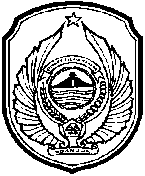 KECAMATAN NGRONGGOTJl. P.B Jendral Sudirman No.09 NgronggotEmail : kecngronggot@nganjukkab.go.id                                                     INFORMASI SERTA MERTATIDAK ADA INFORMASI TERKAIT TENTANG RENCANA GANGGUANTERHADAP UTILITAS PUBLIK